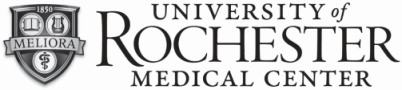 Graduate NurseFaculty Reference and Release[References should be from your most recent hospital, clinical rotation]Name of Nursing School:                  Date:      Applicant Name:        has applied for a position as a Graduate or Registered Nurse on the staff at University of Rochester Medical Center.  The applicant states that he/she expects to graduate from your School of Nursing in       [Month/Year].  While attending your program, the applicant was known under the name of      .We would appreciate your evaluation of this applicant’s general ability and professional proficiency in clinical practice.  We would like to know what you consider the applicant’s strength’s/weaknesses to be.  You may be assured that all information will be treated confidentially.  To ensure confidentiality, please mail the form to Nurse Recruitment/Marketing, 601 Elmwood Avenue, Box 619-19, Rochester, NY 14642 or e-mail directly to nursingrecruitment@urmc.rochester.edu  or Fax to (585) 756-5882. We appreciate your cooperation.I hereby authorize the release of my academic/clinical record to University of Rochester Medical Center, Office of Nurse Recruitment/Marketing.Applicant Signature		PRINT NameIf you have received this form via e-mail the signatures are considered electronicPLEASE RATE THE APPLICANT ON THE FOLLOWING:The student was a participant in your clinical area during what semester?       	Year      In comparison with the other students in the class, how would you rank this student academically?                             Upper 10%                 Upper 25%                 Middle                 Lower 25%                 Lower 10%	Please identify strengths/weaknesses that will assist/impede the student’s transition to an RN role:Additional Comments:      Faculty Signature & Title:                Date:      	Print Name:      OutstandingAbove AverageAverageBelow AverageCritical Thinking SkillsClinical CompetenceProfessional AttitudeInterpersonal Skills/Team ApproachOrganizational SkillsLeadership PotentialAppearance/GroomingAttendance/PunctualityFlexibility/Adapts to Change